ВЛАДИМИР ВОЛКОВ 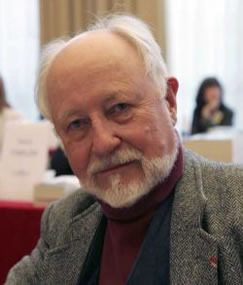 (1932‒2005)Академик проф. др Владимир Волков (Vladimir Volkoff), угледни француски писац руског поријекла, рођен је 7. новембра 1932. године у Паризу. Основну школу завршио је у Барантону (Berenton, Manche), средњу школу у колеџу Домфрон (Domfront, Orne), а гимназију Клод Бернар (Claude Bernard) у Паризу. Високо образовање завршио је на Сорбони и на Универзитету у Лијежу, гдје је стекао диплому филозофског факултета и звање доктора филозофије. Најприје је радио као професор енглеског језика, а затим је пет година боравио у Алжиру, гдје је стекао чин морнаричког поручника. Био је запослен у Националној одбрани, а у Сједињеним Америчким Државама радио је као професор француског и руског језика, цивилизације и литературе. Током живота обезбиједио је високо мјесто у књижевности и културном свијету Француске.Први је у Француској озбиљно проучавао манипулисање информацијама, чему је посветио шест дјела. Дезинформације о Србима у грађанском рату на територији Југославије истицао је као примјер обмане јавности у политичке сврхе (књига Дезинформација – од тројанског коња до интернета, Београд 2002). Српски народ и српску, не само културну, јавност посебно је задужио безрезервном подршком током грађанског рата и НАТО бомбардовања. У више наврата боравио је на југословенским просторима, неколико пута и у Републици Српској. Његово дјело пресудно је утицало на мукотрпно пробијање истине о приликама на Балкану и овдашњим размирицама, споро али ипак видно мијењање слике о Србима, жртвама добро припремљеног и ефикасно спроведеног пропагандног рата. Доприносио је мијењању представе о народу којем је унапријед намијењена улога дежурног кривца.Носилац је Националног ордена Легије части, Крста за војну храброст и Ордена официра за умјетност и књижевност, а добитник је и награда: „Жил Верн”, „Шатобријан”, „Алфред де Вињи”, „Жан Жијоно”, „Пушкин”, као и Велике награде за роман коју додјељује Француска академија, Међународне награде за мир, Награде независних интелектуалаца, Награде града Анијери и др.За иностраног члана Академије наука и умјетности Републике Српске изабран је 27. јуна 1997. године.Академик Владимир Волков преминуо је 14. септембра 2005. у Бурдеју у Дордоњи. Важнија дјела: Les Vers Centaures (participation á l’ouvrage de P. S. Porohovchikov), essai, Le Puy-en-Velay 1952; L’Agent triple, roman, Paris 1962; Métro pour l’Enfer, science-fiction, (prix Jules Verne), Paris 1963, Presses-Pocket Paris 1981; Les Mousquetaires de la République, roman, Paris 1964, 1985; Le traître (sous le pseudonyme de Lavr Divomlikoff), roman, Mane 1972; Marabout, sous le nom de Vladimir Volkoff, Paris–Lausanne 1983, Presses-Pocket Paris 1985; L’Enfant prosthume, roman, Mane 1972, Lausanne 1990; Tchaikovsky, biographie, London–Boston 1975; Vers une Métrique francaise, essai, Columbia South Carolina 1977; Le Retournement, roman, (prix Chateaubriand) Paris–Lausanne 1979, Presses-Pocket Paris 1981.